VIII razred, lekcija 5Dragi osmaci,Nadam se da ste dobro i da ste uradili domaći od prošle nedelje. Ove nedelje ćemo se baviti interesantnom temom- upoznaćemo se više sa istorijom engleskog jezika. Pročitajte text Culture na str.64 u vašem udžbeniku, The English Language. Nepoznate reči zapišite u svesci, a možete ih prepisati iz Rečnika koji je na kraju radne sveske, str.86.Ako želite da čujete kako je zvučao Old English, sledite ovaj link:https://www.youtube.com/watch?v=XOfvCN_F5cgTakođe, obratite pažnju na razliku između British English i American English. Kao što znate, razlika je osim u akcentu, i u nekim različitim rečima koje znače isto kao i različitom pisanju nekih  reči (spelling).Prepišite u sveske dve tabele iz udžbenika sa str. 64.Different words          i           Different spellings Domaći zadatak: radna sveska str.50, vežbe 1,2.Pogledajte ove  interesantne  youtube  videos  o razlikama izmedju British, American i Australian English.https://www.youtube.com/watch?v=zdow47FQRfQ&t=5shttps://www.youtube.com/watch?v=bmXHf6pL6jkhttps://www.youtube.com/watch?v=hS2fdP1bNV0&list=RDCMUCDbGw5fdxTLjRsNnD7_Jwvw&index=1I wish you all a very Happy Easter! May Easter Bunny bring you all good health and a lot of joy and sweets Stay safe.Teacher Anita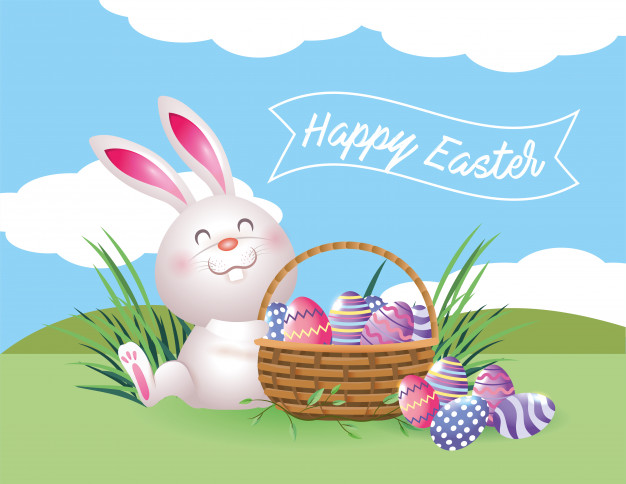 